Brf ÅkernVeteslingan 1- 39, 2 - 96www.hsb.se/sodra-norrland/brf/akern Nyheter och information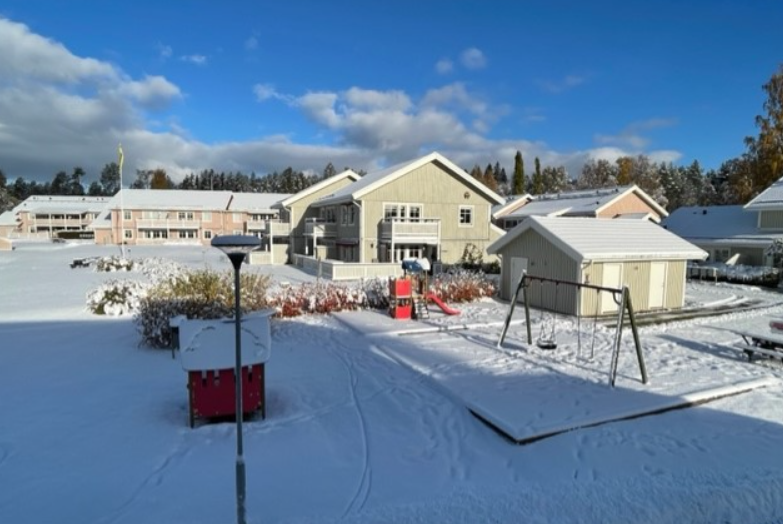 Ny ordförande Från den 1 januari har Andreas Hjort valt att kliva av som ordförande men kommer att sitta kvar i styrelsen. Ny ordförande är Stefan Wirtén.Styrelsens organisation ser nu ut enligt följande: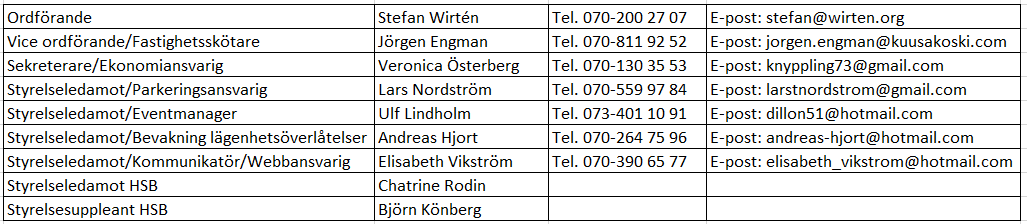 Värme och VentilationArbetet med konvertering av värme- och ventilation i lägenheterna är i det närmaste slutfört. Återstående arbete är:Sotning/rengöring samt injustering av ventilationssystemetInjustering av värmesystemet (radiatorerna)Återställning i lägenheter där värmebatterier har plockats ut (spackling, tätning och målning i våtrum m.m.)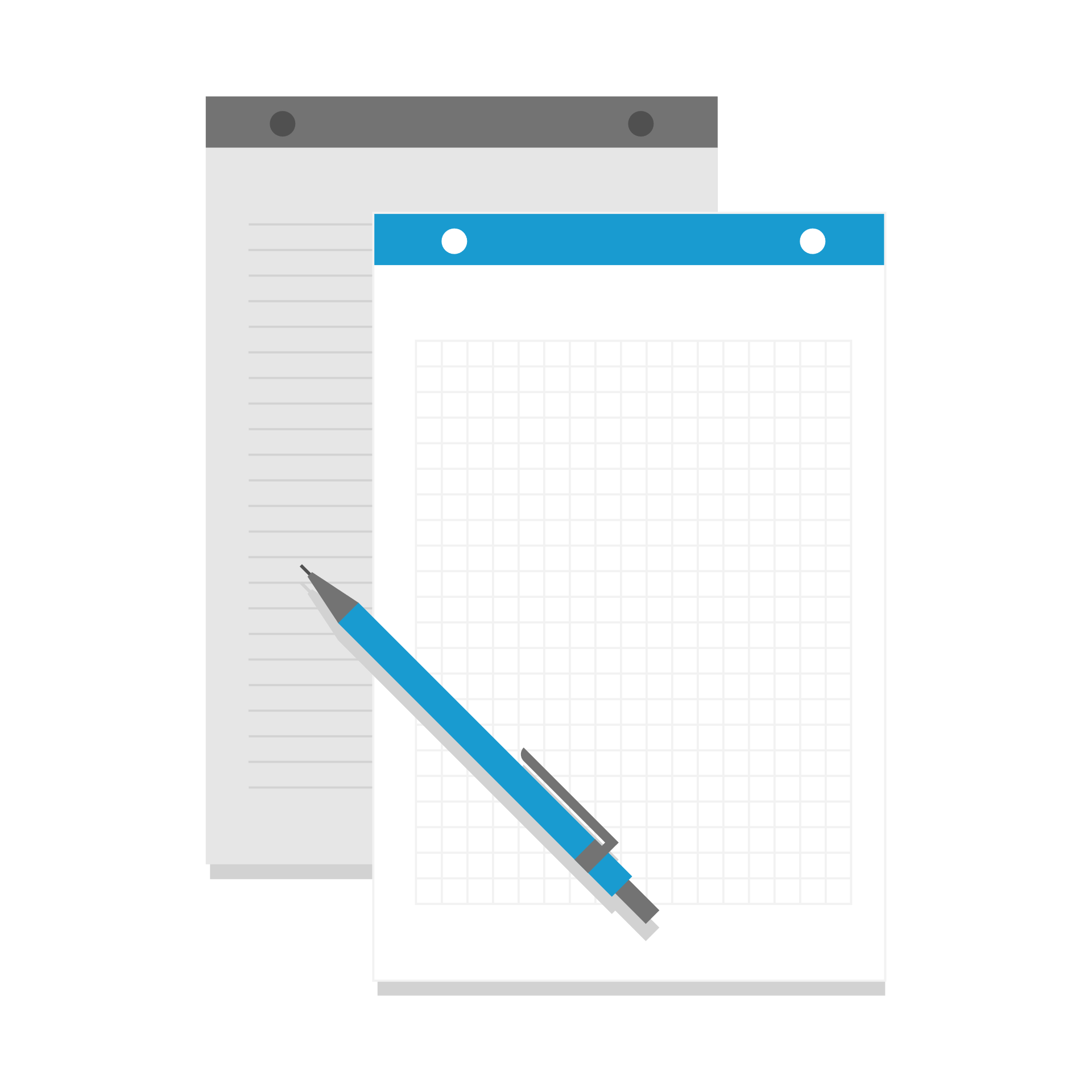 En fortsatt trevlig vinter önskar styrelsen i Brf ÅkernNyhetsbrev Åkerbladet Januari 2024Tveka inte att kontakta styrelsen om ni har något som ni tycker bör publiceras i Åkerbladet/hemsidan.Med vänliga hälsningarStyrelsen